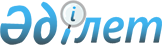 О внесении изменений в решение Аральского районного маслихата Кызылординской области от 29 декабря 2021 года № 203 "О бюджете сельского округа Каратерен на 2022-2024 годы"
					
			С истёкшим сроком
			
			
		
					Решение Аральского районного маслихата Кызылординской области от 26 мая 2022 года № 266. Прекращено действие в связи с истечением срока
      Аральский районный маслихат Кызылординской области РЕШИЛ:
      1. Внести в решение Аральского районного маслихата Кызылординской области от 29 декабря 2021 года № 203 "О бюджете сельского округа Каратерен на 2022-2024 годы" следующие изменения:
      пункт 1 изложить в новой редакции:
      "1. Утвердить бюджет сельского округа Каратерен на 2022-2024 годы согласно приложениям 1, 2 и 3, в том числе на 2022 год в следующих объемах:
      1) доходы – 48 417 тысяч тенге;
      налоговые поступления – 3 334 тысяч тенге;
      неналоговые поступление-0;
      поступление от продажи основного капитала-0;
      поступления трансфертов – 45 083 тысяч тенге;
      2) затраты – 49 143,7 тысяч тенге;
      3) чистое бюджетное кредитование – 0;
      бюджетные кредиты – 0;
      погашение бюджетных кредитов – 0;
      4) сальдо по операциям с финансовыми активами – 0;
      приобретение финансовых активов – 0;
      поступления от продажи финансовых активов государства-0;
      5) дефицит (профицит)бюджета – -726,7 тысяч тенге;
      6) финансирование дефицита (использование профицита) – 726,7 тысяч тенге.".
      Приложение 1 к указанному решению изложить в новый редакции согласно приложению к настоящему решению.
      2. Настоящее решение вводится в действие с 1 января 2022 года и подлежит официальному опубликованию. Бюджет сельского округа Каратерен на 2022 год
					© 2012. РГП на ПХВ «Институт законодательства и правовой информации Республики Казахстан» Министерства юстиции Республики Казахстан
				
      Секретарь Аральского районного маслихата 

Б.Турахметов
Приложение к решению
Аральского районного маслихата
от "26" мая 2022 года № 266Приложение 1 к решению
Аральского районного маслихата
от "29" декабря 2021 года № 203
Категория 
Категория 
Категория 
Категория 
Сумма на 
2022 год
Класс
Класс
Класс
Сумма на 
2022 год
Подкласс
Подкласс
Сумма на 
2022 год
Наименование
Сумма на 
2022 год
1
2
3
4
5
1. Доходы
48 417
1
Налоговые поступления
3334
04
Hалоги на собственность
3334
1
Hалоги на имущество
69
3
Земельный налог
40
4
Налог на транспортные средства
3225
4
Поступления трансфертов
45 083
02
Трансферты из вышестоящих органов государственного управления
45 083
3
Трансферты из бюджета района (города областного значения) 
45 083
Функциональная группа
Функциональная группа
Функциональная группа
Функциональная группа
Сумма на 
2022 год
Администратор бюджетных программ
Администратор бюджетных программ
Администратор бюджетных программ
Сумма на 
2022 год
Программа
Программа
Сумма на 
2022 год
Наименование
Сумма на 
2022 год
2. Расходы
49 143,7
01
Государственные услуги общего характера
34 945,7
124
Аппарат акима города районного значения, села, поселка, сельского округа
34 945,7
001
Услуги по обеспечению деятельности акима города районного значения, села, поселка, сельского округа
34 945,7
05
Здравоохранение
141
124
Аппарат акима района в городе, города районного значения, поселка, села, сельского округа
141
002
Организация в экстренных случаях доставки тяжелобольных людей до ближайшей организации здравоохранения, оказывающей врачебную помощь
141
07
Жилищно-коммунальное хозяйство
759
124
Аппарат акима города районного значения, села, поселка, сельского округа
759
008
Освещение улиц населенных пунктов
397
009
Обеспечение санитарии населенных пунктов
362
08
Культура, спорт, туризм и информационное пространство
13 298
124
Аппарат акима города районного значения, села, поселка, сельского округа
13 298
006
Поддержка культурно-досуговой работы на местном уровне
13 298
3.Чистое бюджетное кредитование
0
Бюджетные кредиты
0
5
Погашение бюджетных кредитов
0
4. Сальдо по операциям с финансовыми активами
0
Приобретение финансовых активов
0
5. Дефицит (профицит) бюджета
-726,7
6. Финансирование дефицита (использование профицита) бюджета
726,7
8
Используемые остатки бюджетных средств
726,7
1
Свободные остатки бюджетных средств
726,7
01
Свободные остатки бюджетных средств
726,7
2
Остатки бюджетных средств на конец отчетного периода
0
01
Остатки бюджетных средств на конец отчетного периода
0